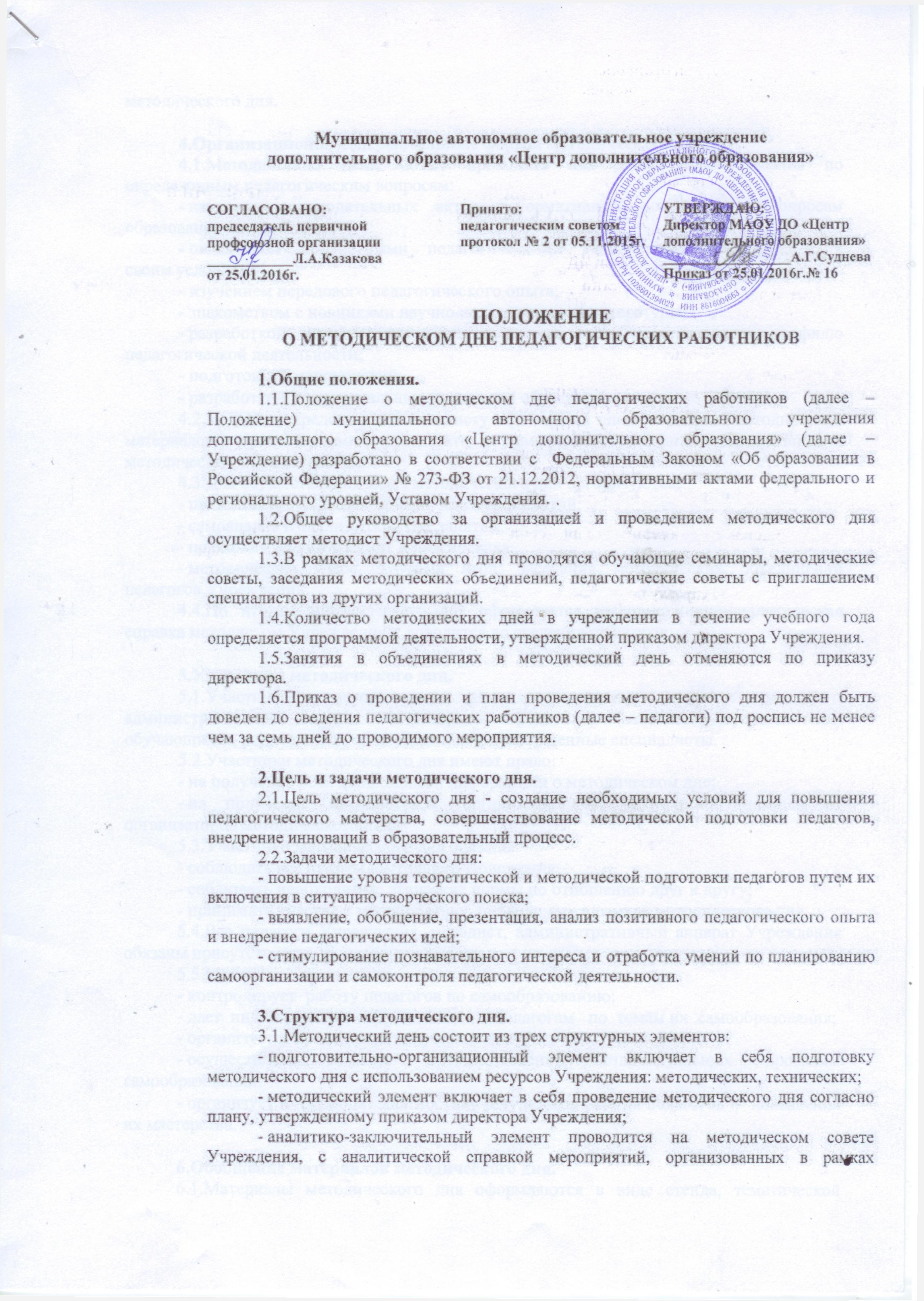 1.Общие положения.1.1.Положение о методическом дне педагогических работников (далее – Положение) муниципального автономного образовательного учреждения дополнительного образования «Центр дополнительного образования» (далее – Учреждение) разработано в соответствии с  Федеральным Законом «Об образовании в Российской Федерации» № 273-ФЗ от 21.12.2012, нормативными актами федерального и регионального уровней, Уставом Учреждения.1.2.Общее руководство за организацией и проведением методического дня осуществляет методист Учреждения.1.3.В рамках методического дня проводятся обучающие семинары, методические советы, заседания методических объединений, педагогические советы с приглашением специалистов из других организаций.1.4.Количество методических дней в учреждении в течение учебного года определяется программой деятельности, утвержденной приказом директора Учреждения.1.5.Занятия в объединениях в методический день отменяются по приказу директора.1.6.Приказ о проведении и план проведения методического дня должен быть доведен до сведения педагогических работников (далее – педагоги) под роспись не менее чем за семь дней до проводимого мероприятия.2.Цель и задачи методического дня.2.1.Цель методического дня - создание необходимых условий для повышения педагогического мастерства, совершенствование методической подготовки педагогов, внедрение инноваций в образовательный процесс.2.2.Задачи методического дня:- повышение уровня теоретической и методической подготовки педагогов путем их включения в ситуацию творческого поиска;- выявление, обобщение, презентация, анализ позитивного педагогического опыта и внедрение педагогических идей;- стимулирование познавательного интереса и отработка умений по планированию самоорганизации и самоконтроля педагогической деятельности.3.Структура методического дня.3.1.Методический день состоит из трех структурных элементов:- подготовительно-организационный элемент включает в себя подготовку методического дня с использованием ресурсов Учреждения: методических, технических;- методический элемент включает в себя проведение методического дня согласно плану, утвержденному приказом директора Учреждения;- аналитико-заключительный элемент проводится на методическом совете Учреждения, с аналитической справкой мероприятий, организованных в рамках методического дня.4.Организационно-содержательные формы методического дня.4.1.Методический день может проходить как день самообразования по определенным педагогическим вопросам:- изучением законодательных  актов  и нормативных  документов по вопросам образования и воспитания;- овладением  конкретными  педагогическими  технологиями, адаптацией их к своим условиям;- изучением передового педагогического опыта;- знакомством с новинками научно-педагогической литературы;- разработкой методических материалов  по своему направлению, профилю педагогической деятельности;- подготовкой мероприятий;- разработкой индивидуальных планов для обучающихся.4.2.Педагоги  представляют методисту  примерный план разработки методических материалов и предполагаемые  результаты по темам самообразования (согласованные с методическим объединением).4.3.Для осуществления задач методического дня организуются:- презентация открытых занятий или мероприятий;- самоанализ и анализ открытых занятий;- психологический тренинг и диагностика;- методическая учеба, круглый стол, заседания методических объединений педагогов Учреждения.4.4.По итогам методического дня оформляется информационно-аналитическая справка методистом Учреждения и доводится до сведения педагогов.5.Участники методического дня.5.1.Участниками методического дня могут являться педагоги, методист, административный аппарат Учреждения, родители (законные представители) обучающихся, родительская общественность, приглашенные специалисты.5.2.Участники методического дня имеют право:- на получение всей необходимой информации о методическом дне;- на получение методической, организационной, технической помощи от организаторов методического дня.5.3.Участники методического дня обязаны:- соблюдать все пункты настоящего Положения;- соблюдать необходимые этические нормы по отношению друг к другу;- принимать участие в мероприятиях, проводимых в рамках методического дня.5.4.Все педагоги Учреждения, методист, административный аппарат Учреждения обязаны присутствовать на методическом дне.5.5.Методист Учреждения:- контролирует  работу педагогов по самообразованию;- дает  индивидуальные  рекомендации  педагогам   по  темам их  самообразования;- организует и проводит методические дни;- осуществляет помощь в составлении индивидуальных программ самообразования;- организует и  проводит диагностику результатов работы педагогов и  повышения их мастерства.6.Обобщение материалов методического дня.6.1.Материалы методического дня оформляются в виде стенда, тематической папки, сборника материалов, с указанием учебного года их проведения.6.2.Материалы выступавших педагогов могут быть опубликованы на официальном сайте Учреждения с целью транслировании педагогического опыта.6.3.Материалы методического дня сохраняются в электронной базе методических материалов.6.4.Координирует и контролирует работу по организации, проведению и оформлению материалов методического дня директор Учреждения.